FebreroBeato Carlo  Acutis, beato de Internet que transmitió el evangelio a través de las redes sociales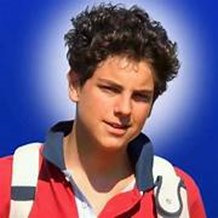 Carlo Acutis nació el 3 de mayo de 1991 en Londres (Inglaterra) donde trabajaban sus padres, Andrea Acutis y Antonia Salzano. Algunos meses después, la familia se mudó a Milán (Italia).A Carlo le diagnosticaron leucemia siendo adolescente y decidió ofrecer sus sufrimientos “por el Señor, el Papa y la Iglesia”.Murió el 12 de octubre de 2006, día de la Virgen del Pilar. Fue sepultado en Asís a pedido suyo, debido al gran amor que le tenía a San Francisco.Desde muy pequeño Carlo mostró un especial amor a Dios, aunque sus padres no eran especialmente devotos. Amaba rezar el Rosario. Tras su Primera Comunión, iba a Misa con frecuencia y se quedaba rezando la Hora Santa luego de la Eucaristía. Además, se confesaba una vez a la semana.Asimismo, les pedía a sus padres que lo llevaran en peregrinación a los lugares de los santos y a los sitios de los milagros eucarísticos.Su testimonio de fe llevó a su madre a una profunda conversión porque logró acercar a sus familiares y a sus padres a la Eucaristía diaria.Era conocido por defender a los chicos de su escuela que sufrían bullying, especialmente niños con discapacidad. Cuando los padres de un amigo se estaban divorciando, Carlo hizo lo posible para incluirlo en la vida familiar de los Acutis.Promovió el conocimiento de los milagros eucarísticos, especialmente a través de un sitio web que diseñó con ese fin. Allí le decía a la gente que “mientras más frecuente sea nuestra recepción de la Eucaristía, más seremos como Jesús. Y en esta tierra podremos pregustar el Cielo”.Cuando Carlo enfermó su vida de fe aumentó. Tenía toda la intención de ofrecer su sufrimiento por la Iglesia, el Papa y la gente enferma.Carlo amaba los videojuegos. La consola que usaba era un Playstation o posiblemente un PS2, que fue lanzado al mercado en el año 2000, cuando tenía nueve años. Solo se permitía jugar una hora a la semana, como penitencia y disciplina espiritual, pero ciertamente sí quería jugar mucho más.También era programador por eso hizo un sitio web sobre los milagros eucarísticos.Al Beato Carlo Acutis, también le gustaban los deportes en campo abierto.Fue beatificado el 10 de octubre de 2020.